АДМИНИСТРАЦИЯКЛЮКВИНСКОГО СЕЛЬСОВЕТАКУРСКОГО РАЙОНА==================================================305502, Курская область, Курский район, Клюквинский сельсовет, д. Долгое, д. № 167ПОСТАНОВЛЕНИЕот 07.07.2020 № 79Об утверждении Порядка размещения сведений о доходах, об имуществе и обязательствах имущественного характера, лиц, замещающих должности руководителей муниципальных учреждений Клюквинского сельсовета Курского района, его супруги (супруга) и несовершеннолетних детей в сети «Интернет» на официальном сайте Клюквинского сельсовета Курского района и предоставления этих сведений средствам массовой информации для опубликованияВ соответствии с Федеральным законом от 25.12.2008  N 273-ФЗ «О противодействии коррупции", Федеральным законом от 03.12.2012 N 230-ФЗ«О контроле за соответствием расходов лиц, замещающих государственные должности, и иных лиц их доходам», указами Президента Российской Федерации от 23.06.2014 года № 453 «О внесении изменений в некоторые акты Президента Российской Федерации по вопросам противодействия коррупции», Федеральным законом № 303 от 03.11.2015 года «О внесении изменений в отдельные законодательные акты Российской Федерации», руководствуясь Уставом МО «Клюквинский сельсовет» Курского района Курской области, Администрация Клюквинского сельсовета Курского района ПОСТАНОВЛЯЕТ:1. Утвердить Порядок размещения сведений о доходах, об имуществе и обязательствах имущественного характера, лиц, замещающих должности руководителей муниципальных учреждений Клюквинского сельсовета Курского района Курской области, его супруги (супруга) и несовершеннолетних детей в сети «Интернет» на официальном сайте Клюквинского сельсовета Курского района и предоставления этих сведений средствам массовой информации для опубликования (Приложение).2. Постановление Администрации Клюквинского сельсовета Курского района от 27.12.2017 № 224 «Об утверждении Порядка размещения сведений о доходах, об имуществе и обязательствах имущественного характера, лиц, замещающих должности руководителей муниципальных учреждений Клюквинского сельсовета Курского района, его супруги (супруга) и несовершеннолетних детей в сети «Интернет» на официальном сайте Клюквинского сельсовета Курского района и предоставления этих сведений средствам массовой информации для опубликования» признать утратившим силу.3. Постановление вступает в силу со дня его подписания и подлежит обнародованию.Глава Клюквинского сельсоветаКурского района                                                                                   В.Л. ЛыковПОРЯДОКразмещения сведений о доходах, об имуществе и обязательствах имущественного характера, лиц, замещающих должности руководителей муниципальных учреждений Клюквинского сельсовета Курского района его супруги (супруга) и несовершеннолетних детей в сети «Интернет» на официальном сайте Клюквинского сельсовета Курского  района и предоставления этих сведений средствам массовой информации для опубликования1. Настоящий Порядок устанавливает обязанность лица, ответственного за ведение кадровой работы в Администрации Клюквинского сельсовета Курского района по  размещению сведений о доходах, расходах, об имуществе и обязательствах имущественного характера, лиц, замещающих должности руководителей Клюквинского сельсовета  Курского  района, его супруги (супруга) и несовершеннолетних детей в информационно-телекоммуникационной сети «Интернет» на официальном сайте Клюквинского сельсовета Курского района Курской области и предоставления этих сведений средствам массовой информации для опубликования в связи с их запросами.2. На официальном сайте размещаются и средствам массовой информации в связи с их запросами предоставляются для опубликования следующие сведения о доходах, об имуществе и обязательствах имущественного характера лица, замещающего должность руководителя муниципального учреждения Клюквинского сельсовета Курского района, его супруги (супруга) и несовершеннолетних детей:1) перечень объектов недвижимого имущества, принадлежащих лицу, замещающему должность руководителя муниципального учреждения Клюквинского сельсовета Курского района, его супруги (супруга) и несовершеннолетним детям на праве собственности или находящихся в их пользовании, с указанием вида, площади и страны расположения каждого из них;2) перечень транспортных средств, с указанием вида и марки, принадлежащих на праве собственности лицу, замещающему должность руководителя муниципального учреждения Клюквинского сельсовета Курского района, его супруги (супруга) и несовершеннолетним детям;3) декларированный годовой доход лица, замещающего должность руководителя муниципального учреждения Клюквинского сельсовета Курского района, его супруги (супруга) и несовершеннолетних детей.3. Сведения, указанные в подпунктах 1-3 пункта 2 настоящего Порядка, размещаются на официальном сайте муниципального образования «Клюквинский сельсовет» Курского района Курской области в разделе «Справочные материалы»и представляются для опубликования средствам массовой информации в связи с их запросами по форме согласно Приложению 1.4. В размещаемых на официальном сайте и предоставляемых средствам массовой информации по их запросам для опубликования сведениях о доходах, об имуществе и обязательствах имущественного характера запрещается указывать:1) иные сведения (кроме указанных в пункте 2 настоящего Порядка) о доходах лица, замещающего должность руководителя муниципального учреждения Клюквинского сельсовета Курского района, его супруги (супруга) и несовершеннолетних  детей, об имуществе, принадлежащем на праве собственности названным лицам, и об их обязательствах имущественного характера;2) персональные данные супруги (супруга), детей и иных членов семьи лица, замещающего должность руководителя муниципального учреждения Клюквинского сельсовета Курского района;3) данные, позволяющие определить место жительства, почтовый адрес, телефон и иные индивидуальные средства коммуникации, лица, замещающего должность руководителя муниципального учреждения Клюквинского сельсовета Курского района, его супруги (супруга), детей и иных членов его семьи;4)  данные, позволяющие определить местонахождение объектов недвижимого имущества, принадлежащих лицу, замещающему должность руководителя муниципального учреждения Клюквинского сельсовета Курского района, его супруге (супругу), детям, иным членам его семьи на праве собственности или находящихся в их пользовании;5) информацию, отнесенную к государственной тайне или являющуюся конфиденциальной.5. Сведения о доходах, об имуществе и обязательствах имущественного характера, указанные в пункте 2 настоящего Порядка, за весь период замещения лицом, замещающего должность руководителя муниципального учреждения Клюквинского сельсовета Курского  района, находятся на официальном сайте и ежегодно обновляются в течение 14 рабочих дней со дня истечения срока, установленного для их подачи.6. Лицо, ответственное за ведение кадровой работы в Администрации Клюквинского сельсовета Курского района: 1) в течение трёх рабочих дней со дня поступления запроса от средства массовой информации сообщает о нём лицу, замещающему должность руководителя муниципального учреждения Клюквинского сельсовета Курского района, в отношении которого поступил запрос;2) в течение семи рабочих дней со дня поступления запроса от средства массовой информации обеспечивает предоставление сведений, указанных в пункте 2 настоящего Порядка, в том случае, если запрашиваемые сведения отсутствуют на официальном сайте.7. Лицо, замещающее должность руководителя Клюквинского сельсовета  Курского района несёт в соответствии с действующим законодательством Российской Федерации и Курской области ответственность за несоблюдение настоящего Порядка, а также за разглашение сведений, отнесенных к государственной тайне или являющихся конфиденциальными.
Формаразмещения сведений о доходах, об имуществе и обязательствах имущественного характера, лиц, замещающих должности руководителей муниципальных учреждений  Клюквинского сельсовета Курского района его супруги (супруга) и несовершеннолетних детей в сети «Интернет» на официальном сайте Клюквинского сельсовета Курского  района и предоставления этих сведений средствам массовой информации для опубликованияПРИЛОЖЕНИЕк постановлениюАдминистрации Клюквинского сельсоветаКурского района 
от 07.07.2020 N 79Приложение № 1к Порядку размещения сведений о доходах, об имуществе и обязательствах имущественного характера, лиц, замещающих должности руководителей муниципальных учреждений  Клюквинского сельсовета Курского района его супруги (супруга) и несовершеннолетних детей в сети «Интернет» на официальном сайте Клюквинского сельсовета Курского  района и предоставления этих сведений средствам массовой информации для опубликованияN п/пФамилия и инициалы лица, чьи сведения размещаютсяДолжностьОбъекты недвижимости, находящиеся в собственностиОбъекты недвижимости, находящиеся в собственностиОбъекты недвижимости, находящиеся в собственностиОбъекты недвижимости, находящиеся в собственностиОбъекты недвижимости, находящиеся в пользованииОбъекты недвижимости, находящиеся в пользованииОбъекты недвижимости, находящиеся в пользованииТранспортные средства (вид, марка)Декларированный годовой доход (руб.)N п/пФамилия и инициалы лица, чьи сведения размещаютсяДолжностьвид объектавид собственностиплощадь (кв. м)страна расположениявид объектаплощадь (кв. м)страна расположенияТранспортные средства (вид, марка)Декларированный годовой доход (руб.)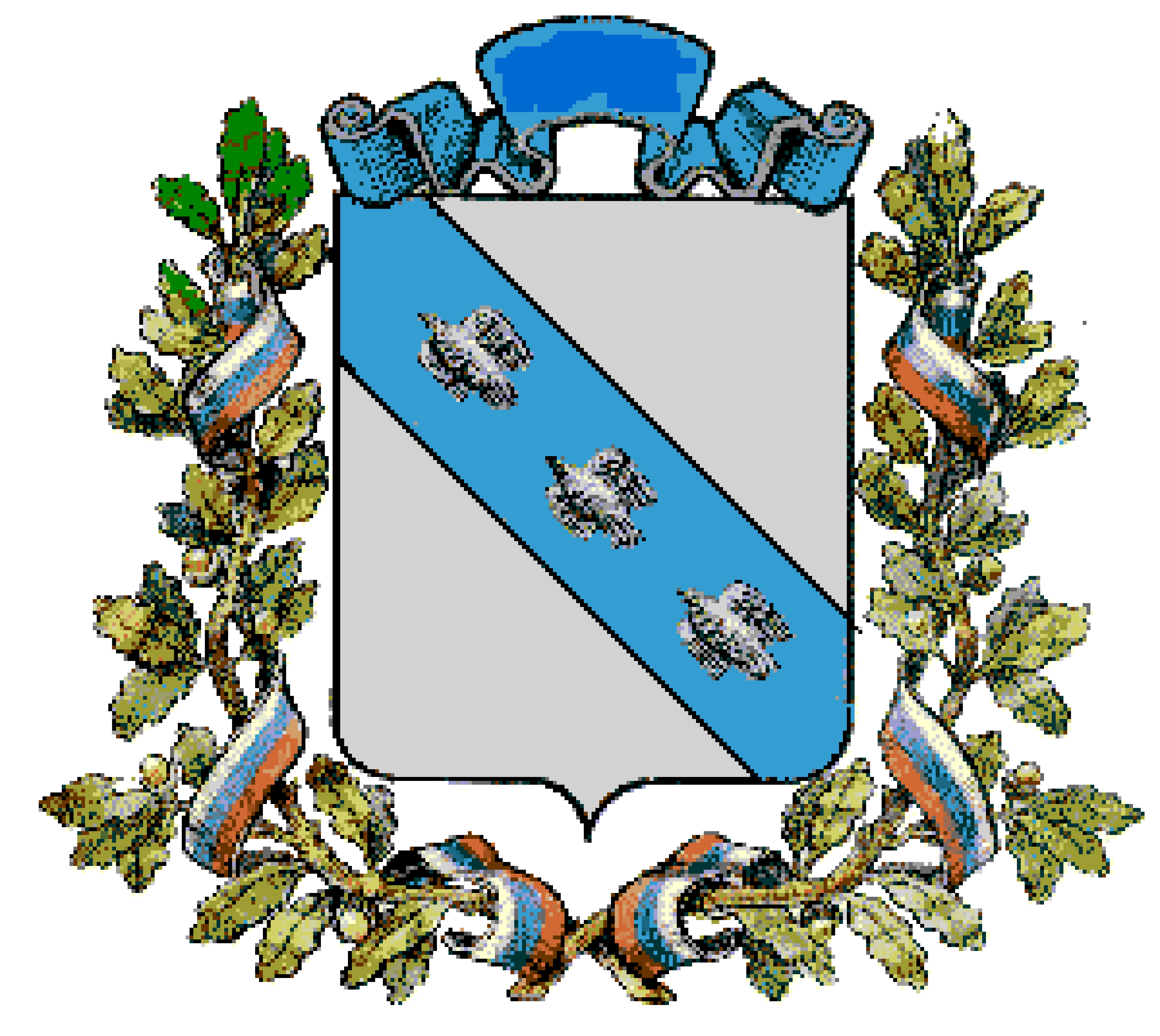 